ePrescribing At-a-GlanceJanuary 1, 2020Department of Public HealthBureau of Health Professions LicensureDrug Control ProgramRef. DCP 19-12-108:Electronic Prescribing and Dispensing Manual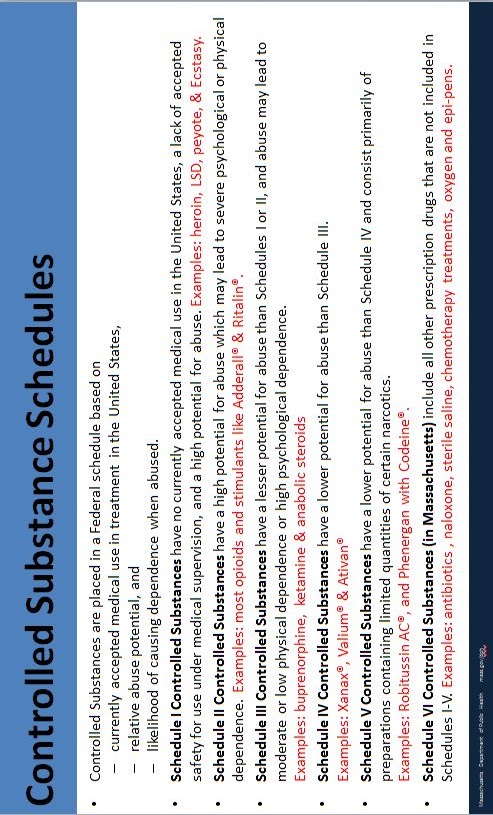 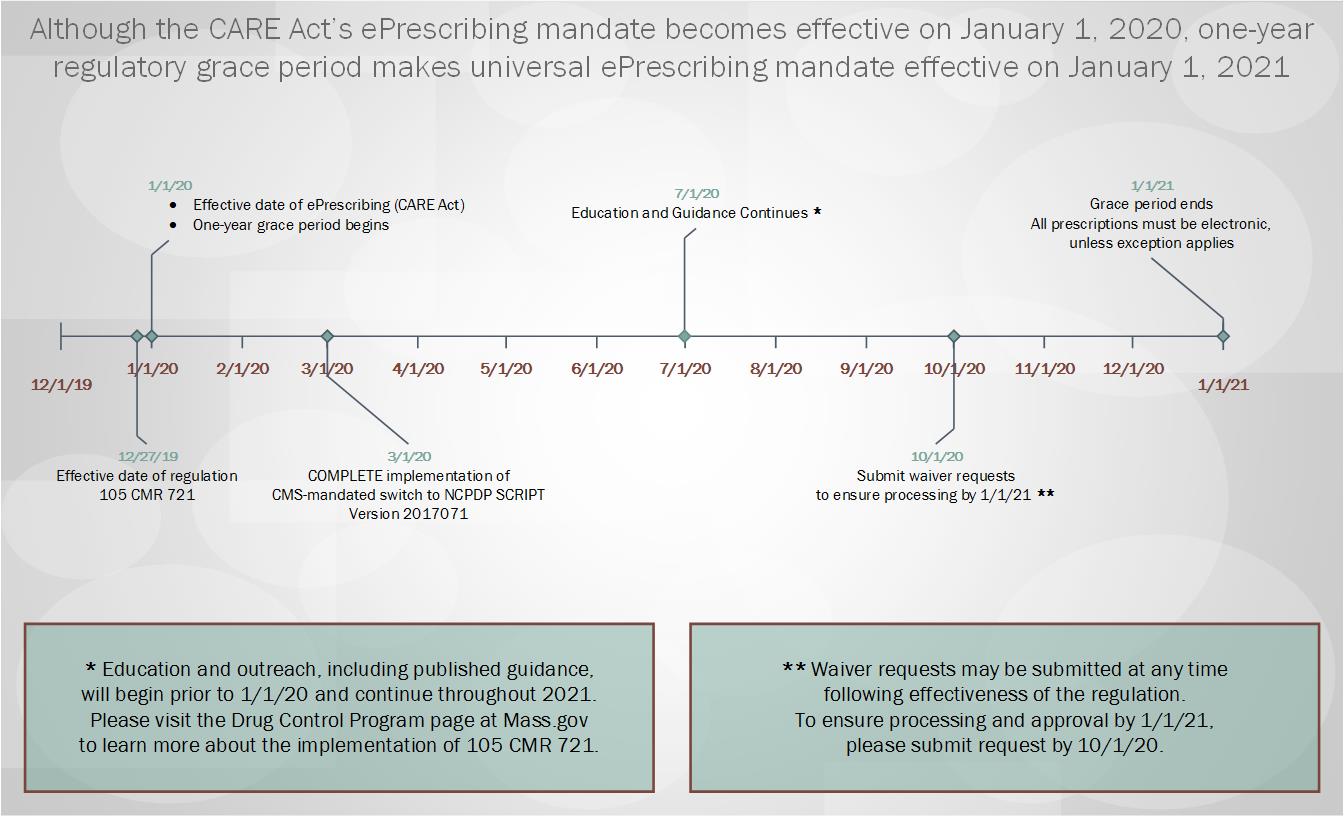 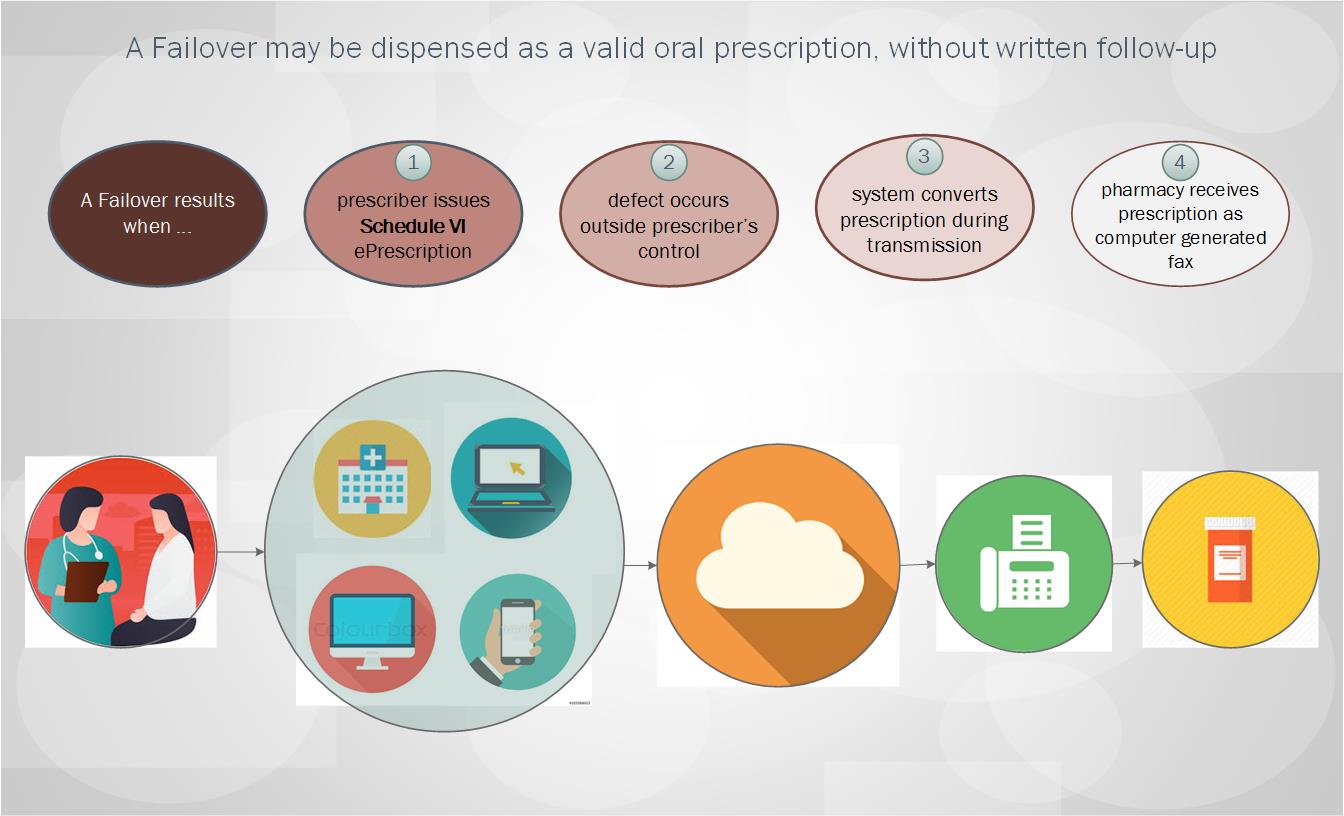 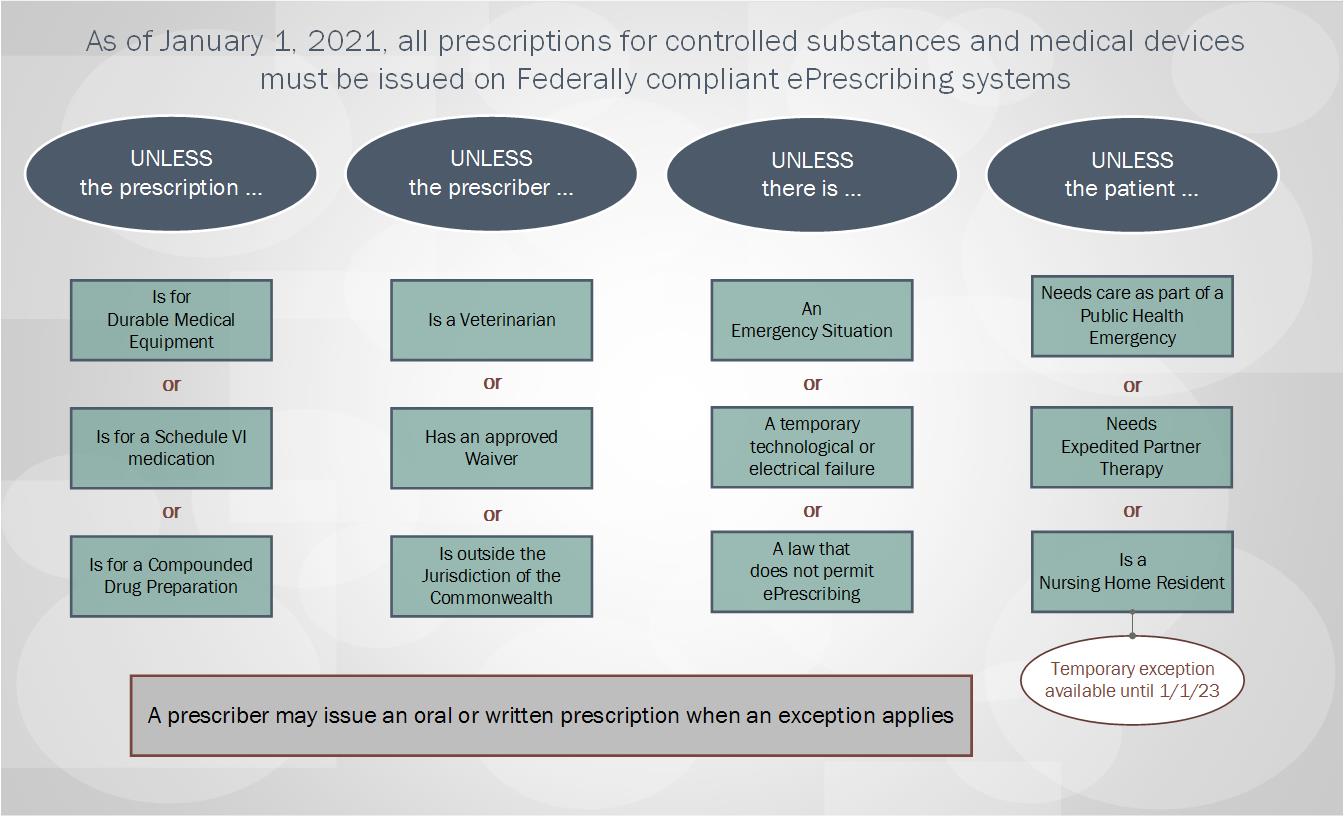 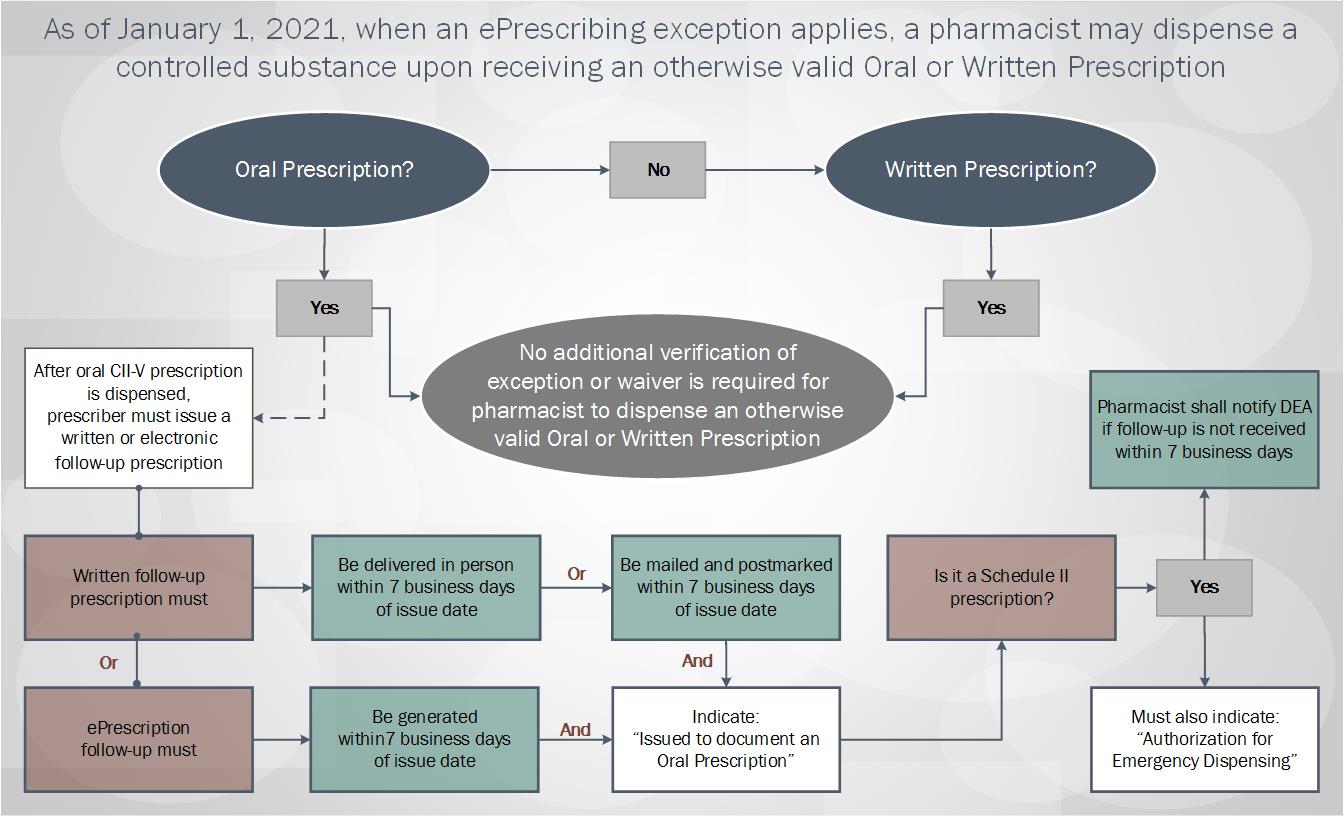 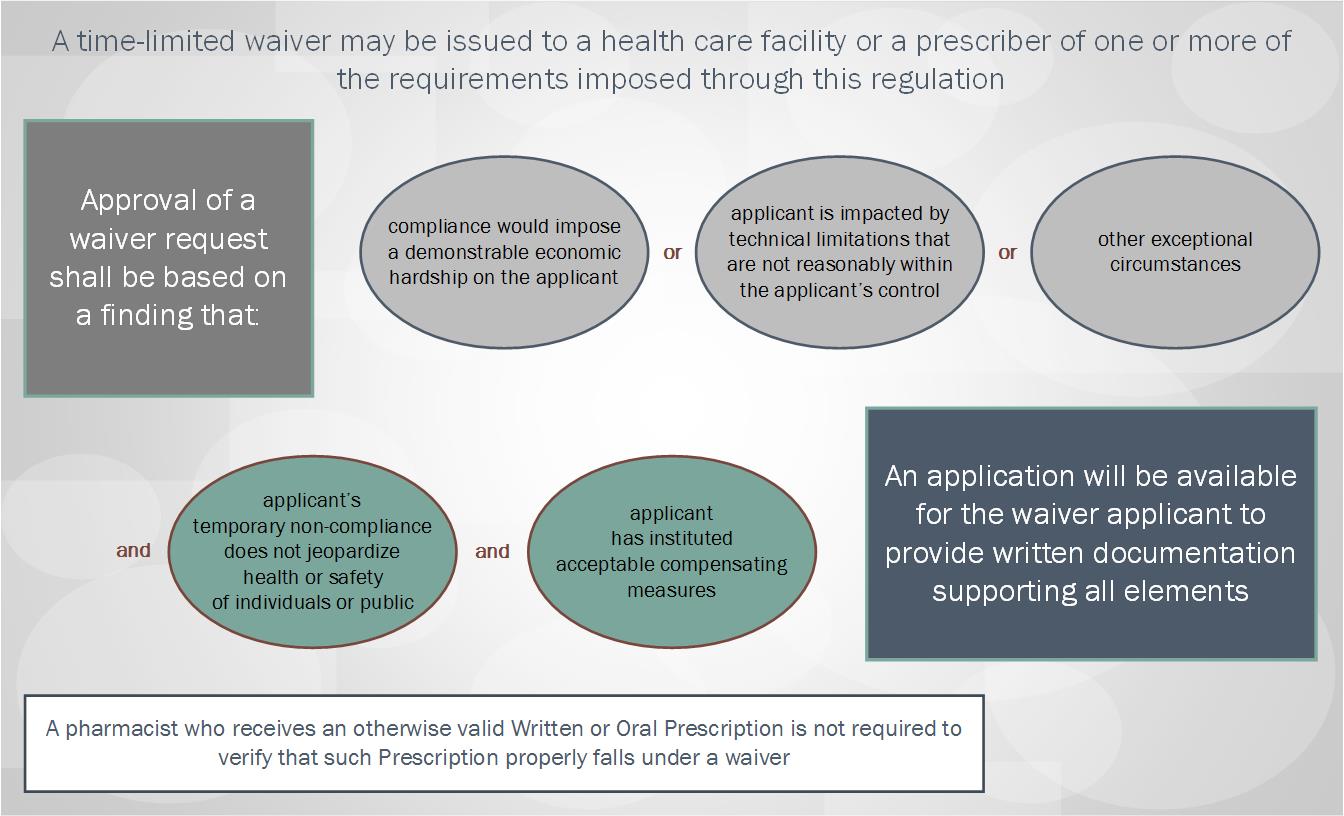 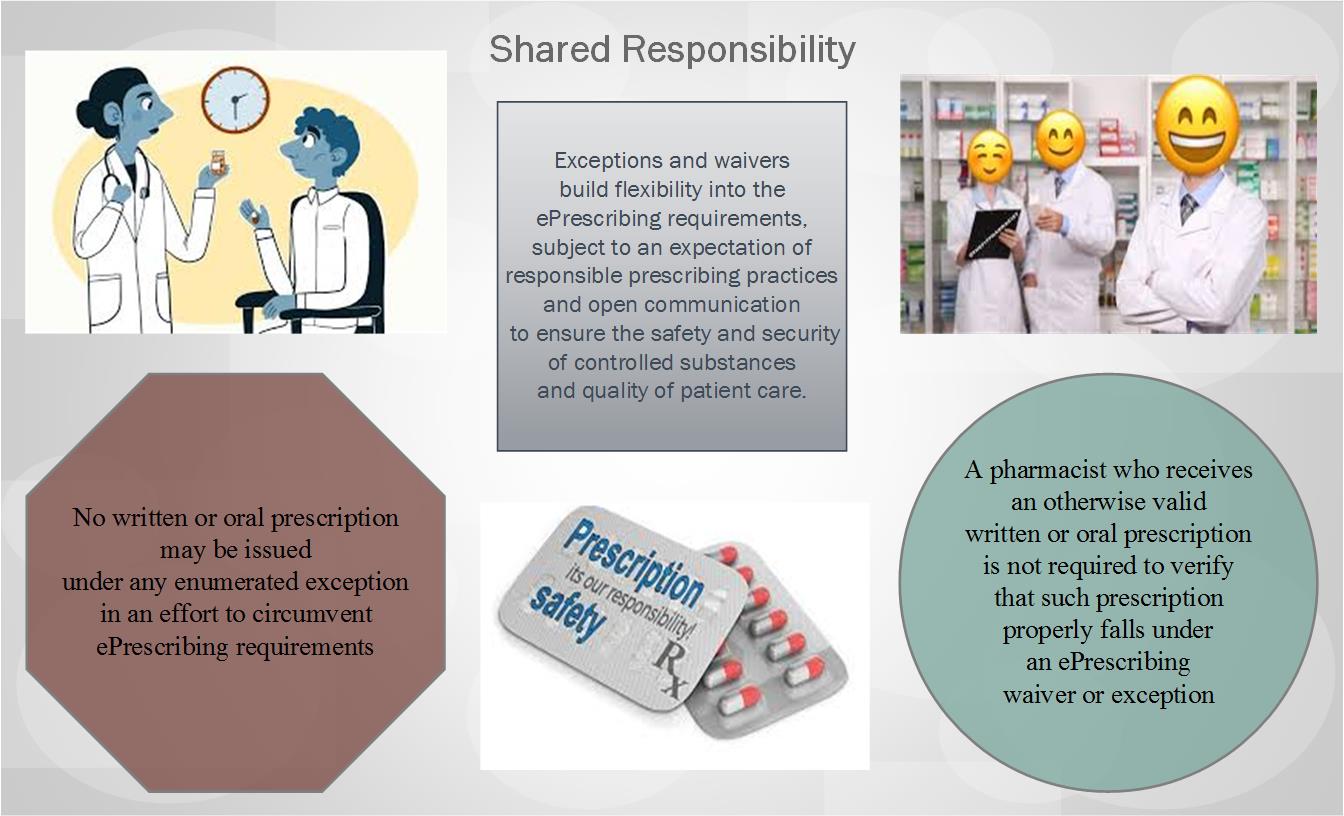 